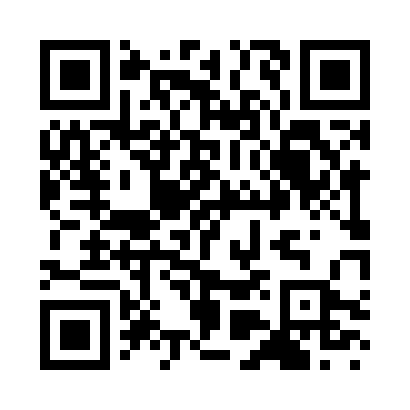 Prayer times for Amandola, ItalyWed 1 May 2024 - Fri 31 May 2024High Latitude Method: Angle Based RulePrayer Calculation Method: Muslim World LeagueAsar Calculation Method: HanafiPrayer times provided by https://www.salahtimes.comDateDayFajrSunriseDhuhrAsrMaghribIsha1Wed4:096:001:046:028:089:522Thu4:075:591:046:028:099:543Fri4:055:571:036:038:109:554Sat4:035:561:036:048:119:575Sun4:015:551:036:048:129:596Mon3:595:531:036:058:1410:017Tue3:575:521:036:068:1510:028Wed3:555:511:036:068:1610:049Thu3:535:501:036:078:1710:0610Fri3:525:491:036:088:1810:0711Sat3:505:471:036:088:1910:0912Sun3:485:461:036:098:2010:1113Mon3:465:451:036:108:2110:1214Tue3:445:441:036:108:2210:1415Wed3:435:431:036:118:2310:1616Thu3:415:421:036:118:2410:1717Fri3:395:411:036:128:2510:1918Sat3:385:401:036:138:2610:2119Sun3:365:391:036:138:2710:2220Mon3:345:381:036:148:2810:2421Tue3:335:371:036:148:2910:2622Wed3:315:371:036:158:3010:2723Thu3:305:361:036:158:3110:2924Fri3:285:351:036:168:3210:3025Sat3:275:341:046:178:3310:3226Sun3:265:341:046:178:3410:3327Mon3:245:331:046:188:3510:3528Tue3:235:321:046:188:3610:3629Wed3:225:321:046:198:3710:3830Thu3:205:311:046:198:3810:3931Fri3:195:311:046:208:3810:40